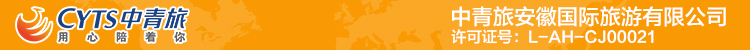 2024【中青旅全陪班】 青甘大环线8日游行程单行程安排费用说明购物点自费点其他说明产品编号YYTX20240003出发地安徽省-合肥市目的地甘肃省-兰州市-青海省-西宁市行程天数8去程交通飞机返程交通飞机参考航班无无无无无产品亮点无无无无无D1D1行程详情合肥—西宁西宁曹家堡机场—西宁市区（约30公里 约40分钟） 用餐早餐：敬请自理     午餐：敬请自理     晚餐：敬请自理   住宿西宁D2D2行程详情西宁---张掖丹霞 633KM（行车约 7 小时）早餐后 ，乘车到张掖市。用餐早餐：酒店含早     午餐：团队用餐     晚餐：团队用餐   住宿张掖/临泽D3D3行程详情张掖-鸣沙山月牙泉-敦煌（ 600km ，约行驶 6.5h）早餐后乘车赴敦煌 ，途径嘉峪关 ，参观关城 ，后到达敦煌 ，游览鸣沙山月牙泉 ，晚上入住敦煌。用餐早餐：酒店含早     午餐：团队用餐     晚餐：团队用餐   住宿敦煌D4D4行程详情敦煌---莫高窟 30KM---德令哈 600KM（行程约 8 小时）酒店早餐后乘车参观【敦煌莫高窟】（含 B 类门票。若出 A 类票 ，现补差价 138 元/人或 48 元/人 ， 3 月出 D 类 票（现补差价 40 元/人 ，游览时间 3 小时） 它至今保留有从十六国、北魏至元朝等十个朝代历时一千多年的多种  类型洞窟千余个 ，现存 492 个 ，壁画 45000 多平方米 ，彩塑像 2000 身。洞窟鳞次栉比 ，形如蜂房鸽舍 ，莫高窟 是当今世界规模最宏大、 内容最丰富、艺术最精湛、保存最完整的佛石窟寺 ， 1987 年被联合国教科文组织列为世 界文化遗产。 随后乘车赴德令哈，用餐早餐：酒店含早     午餐：团队用餐     晚餐：团队用餐   住宿德令哈D5D5行程详情德令哈-茶卡天空壹号-青海湖二郎剑-文迦牧场（ 350km,约行驶 4.5h）酒店早餐后 ，酒店前厅汇合 ，乘车赴【茶卡天空壹号】（不含电瓶车 60 元/人必消 ，游览时间约 2h）茶卡盐湖位   于青海海西蒙古族藏族自治州乌兰县茶卡镇附近。茶卡盐湖也称茶卡 ，藏语意为 ：盐池。 自古就以盛产“大青盐” 而著称。茶卡盐湖是名副其实的中国天空之城 ，兼具茶卡之美 ，镜像之美 ，苍茫之美 ，只要你站在她的面前 ，随便   一站 ，配上背景就有了大片的效果。广阔天地间 ，一片白色盐池映衬着白云蓝天 ，大风阵阵.用餐早餐：酒店含早     午餐：团队用餐     晚餐：团队用餐   住宿青海湖星空木屋独栋别墅酒店D6D6行程详情青海湖----塔尔寺 151KM ----西宁 50KM（行车约 3 小时）酒店早餐后乘车赴【藏族特色村寨】（游览时间约100 分钟）沉浸式领略青藏高原特色藏族文化。藏银饰品能产 生磁场 ，释放大量的银离子 ，激发能量 ，抑制细菌的生长 ，对人体健康有益。银会与许多的毒素发生化学反应 ，藏 银可以吸收人每天排出的毒素 ，但会导致银饰品变黑。藏银还起到杀菌的作用 ，能加速伤口愈合 ，防止感染。藏银 还起到杀菌的作用 ，用银制作的碗来盛水 ，可以保证水不变质 ，银子还可以加速创伤愈合 ， 防止感染用餐早餐：酒店含早     午餐：团队用餐     晚餐：团队用餐   住宿西宁D7D7行程详情西宁早餐后参观昆仑玉展览馆 ，藏医药博物馆 ，后返回兰州。用餐早餐：酒店含早     午餐：团队用餐     晚餐：敬请自理   住宿西宁D8D8行程详情西宁-温馨的家早餐后根据航班时间送飞机 ，结束此次西北之旅 …用餐早餐：酒店含早     午餐：敬请自理     晚餐：敬请自理   住宿温馨的家费用包含大交通：合肥西宁往返机票含税； 团队机票不予改签不予退票请周知！大交通：合肥西宁往返机票含税； 团队机票不予改签不予退票请周知！大交通：合肥西宁往返机票含税； 团队机票不予改签不予退票请周知！费用不包含1、行程中列明未含或行程以外活动项目所需的自费项目、酒店内的酒水、洗衣等一切私人开支；1、行程中列明未含或行程以外活动项目所需的自费项目、酒店内的酒水、洗衣等一切私人开支；1、行程中列明未含或行程以外活动项目所需的自费项目、酒店内的酒水、洗衣等一切私人开支；项目类型描述停留时间参考价格昆仑玉展览中心昆仑玉饰品摆件等150 分钟藏医药文化馆/藏饰文化馆藏药 ，天珠等150 分钟藏族特色村寨银器等100 分钟项目类型描述停留时间参考价格景区便民服务鸣沙山其他项目	鞋套 15 元/人 滑沙 25 元/人	可自由选择温馨提示（一）注意事项退改规则以旅游合同约定为准，如按约定比例扣除的必要的费用低于实际发生的费用，旅游者按照实际发生的费用支付。保险信息《中国公民国内旅游文明行为公约》